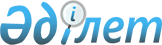 О внесении изменений в ршение Тарбагатайского районного маслихата от 21 декабря 2012 года № 9-2 "О районном бюджете на 2013 - 2015 годы"
					
			Утративший силу
			
			
		
					Решение Тарбагатайского районного маслихата Восточно-Казахстанской области от 12 декабря 2013 года № 17-2. Зарегистрировано Департаментом юстиции Восточно-Казахстанской области 18 декабря 2013 года № 3120. Утратило силу (письмо аппарата Тарбагатайского районного маслихата от 08 января 2014 года № 3)      Сноска. Утратило силу (письмо аппарата Тарбагатайского районного маслихата от 08.01.2014 № 3).      Примечание РЦПИ.

      В тексте документа сохранена пунктуация и орфография оригинала.      В соответствии со статьей 109 Бюджетного кодекса Республики Казахстан от 4 декабря 2008 года, подпунктом 1) пункта 1 статьи 6 Закона Республики Казахстан от 23 января 2001 года «О местном государственном управлении и самоуправлении в Республике Казахстан», решением Восточно-Казахстанского областного маслихата от 4 декабря 2013 года № 16/185-V «О внесении изменений и дополнений в решение от 7 декабря 2012 года № 8/99-V «Об областном бюджете на 2013-2015 годы» (зарегистрировано в Реестре государственной регистрации нормативных правовых актов за номером 3111) Тарбагатайский районный маслихат РЕШИЛ:

      1. Внести в решение Тарбагатайского районного маслихата «О районном бюджете на 2013-2015 годы» от 21 декабря 2012 года № 9-2 (зарегистрировано в Реестре государственной регистрации нормативных правовых актов за номером 2798, опубликовано в газете «Тарбагатай» от 24 января 2013 года № 8-9 и от 28 января 2013 года № 10-11) следующие изменений:



      пункт 1 изложить в следующей редакции:

      «1. Утвердить районный бюджет на 2013-2015 годы согласно приложениям 1, 2 и 3 соответственно, в том числе на 2013 год в следующих объемах:

      1) доходы – 5 725 020,8 тысяч тенге, в том числе:

      налоговые поступления – 525 989,0 тысяч тенге;

      неналоговые поступления – 13 472,0 тысяч тенге;

      поступления от продажи основного капитала – 1 936,0 тысяч тенге;

      поступления трансфертов – 5 183 623,8 тысяч тенге;

      2) затраты – 5 738 489,2 тысяч тенге;

      3) чистое бюджетное кредитование – 22 430,0 тысяч тенге;

      бюджетные кредиты – 25 965,0 тысяч тенге;

      погашение бюджетных кредитов – 3 535,0 тысяч тенге;

      4) сальдо по операциям с финансовыми активами – 20 351,0 тысяч тенге, в том числе:

      приобретение финансовых активов – 20 351,0 тысяч тенге;

      5) дефицит (профицит) бюджета – - 22 430,0 тысяч тенге;

      6) финансирование дефицита (использование профицита) бюджета – 22 430,0 тысяч тенге;

      поступление займов – 25 965,0 тысяч тенге;

      погашение займов – 3 535,0 тысяч тенге;

      используемые остатки бюджетных средств – 33 819,4 тысяч тенге.»;



      В пункте 13:

      абзац первый изложить в следующей редакции:

      «13. Учесть, что в районном бюджете на 2013 год предусмотрены целевые трансферты из республиканского бюджета в сумме – 1 414 488,8 тысяч тенге.»;



      приложения 1, 4, 6, 8 к указанному решению изложить в новой редакции согласно приложениям 1, 2, 3, 4 к настоящему решению.



      2. Настоящее решение вводится в действие с 1 января 2013 года.

       Председатель сессии                        Е. Жумаханов      Секретарь Тарбагатайского

      районного маслихата                        М. Магжаев

Приложение 1

к решению Тарбагатайского

районного маслихата

от 12 декабря 2013 года № 17-2Приложение 1

к решению Тарбагатайского

районного маслихата

от 21 декабря 2012 года № 9-2 Бюджет Тарбагатайского района на 2013 год

Приложение 2

к решению Тарбагатайского

районного маслихата

от 12 декабря 2013 года № 17-2Приложение 4

к решению Тарбагатайского

районного маслихата

от 21 декабря 2012 года № 9-2 Перечень бюджетных программ аппаратов акима поселка, аула

(села), аульного (сельского) округа на 2013 год

Приложение 3

решению Тарбагатайского

районного маслихата

от 12 декабря 2013 года № 17-2Приложение 6

к решению Тарбагатайского

районного маслихата

от 21 декабря 2012 года № 9-2 Перечень бюджетных программ развития, выделенных из бюджета на

развитие и направленных на реализацию бюджетных инвестиционных

проектов (программ) Тарбагатайского района на 2013 год

Приложение 4

к решению Тарбагатайского

районного маслихата

от 12 декабря 2013 года № 17-2Приложение 8

к решению Тарбагатайского

районного маслихата

от 21 декабря 2012 года № 9-2 Целевые трансферты из республиканского бюджета
					© 2012. РГП на ПХВ «Институт законодательства и правовой информации Республики Казахстан» Министерства юстиции Республики Казахстан
				КатегорияКатегорияКатегорияКатегорияСумма

(тысяч

тенге)КлассКлассКлассСумма

(тысяч

тенге)ПодклассПодклассСумма

(тысяч

тенге)Наименование доходовСумма

(тысяч

тенге)I. ДОХОДЫ5 725 020,81НАЛОГОВЫЕ ПОСТУПЛЕНИЯ525 989,01Подоходный налог239 874,02Индивидуальный подоходный налог239 874,03Социальный налог199 024,01Социальный налог199 024,04Налоги на собственность76 714,01Налоги на имущество34 656,03Земельный налог5 986,04Налог на транспортные средства32 780,05Единый земельный налог3 292,05Внутренние налоги на товары, работы и услуги6 413,02Акцизы2 193,03Поступления за использование природных и других ресурсов387,04Сборы за ведение предпринимательской и профессиональной деятельности3 709,05Налог на игорный бизнес124,08Обязательные платежи, взимаемые за совершение юридически значимых действий и (или) выдачу документов уполномоченными на то государственными органами или должностными лицами3 964,01Государственная пошлина3 964,02НЕНАЛОГОВЫЕ ПОСТУПЛЕНИЯ13 472,01Доходы от государственной собственности1 680,05Доходы от аренды имущества, находящегося в государственной собственности1 675,27Вознаграждения по кредитам, выданным из государственного бюджета4,84Штрафы, пени, санкции, взыскания, налагаемые государственными учреждениями, финансируемыми из государственного бюджета, а также содержащимися и финансируемыми из бюджета (сметы расходов) Национального Банка Республики Казахстан10 592,01Штрафы, пени, санкции, взыскания, налагаемые государственными учреждениями, финансируемыми из государственного бюджета, а также содержащимися и финансируемыми из бюджета (сметы расходов) Национального Банка Республики Казахстан, за исключением поступлений от организаций нефтяного сектора10 592,06Прочие неналоговые поступления1 200,01Прочие неналоговые поступления1 200,03ПОСТУПЛЕНИЯ ОТ ПРОДАЖИ ОСНОВНОГО КАПИТАЛА1 936,03Продажа земли и нематериальных актовов1 936,01Продажа земли1 936,04ПОСТУПЛЕНИЯ ТРАНСФЕРТОВ5 183 623,82Трансферты из вышестоящих органов государственного управления5 183 623,82Трансферты из областного бюджета5 183 623,8Функциональная группаФункциональная группаФункциональная группаФункциональная группаФункциональная группаСумма

(тысяч

тенге)Функциональная подгруппаФункциональная подгруппаФункциональная подгруппаФункциональная подгруппаСумма

(тысяч

тенге)Администратор программАдминистратор программАдминистратор программСумма

(тысяч

тенге)ПрограммаПрограммаСумма

(тысяч

тенге)Наименование расходовСумма

(тысяч

тенге)II. ЗАТРАТЫ5 738 489,201Государственные услуги общего характера482 829,51Представительные, исполнительные и другие органы, выполняющие общие функции государственного управления378 293,5112Аппарат маслихата района (города областного значения)18 927,0001Услуги по обеспечению деятельности маслихата района (города областного значения)18 667,0003Капитальные расходы государственного органа260,0122Аппарат акима района (города областного значения)88 806,5001Услуги по обеспечению деятельности акима района (города областного значения)79 997,0002Создание информационных систем5 858,5003Капитальные расходы государственного органа2 951,0123Аппарат акима района в городе, города районного значения, поселка, села, сельского округа270 560,0001Услуги по обеспечению деятельности акима района в городе, города районного значения, поселка, села, сельского округа258 282,0022Капитальные расходы государственного органа12 278,02Финансовая деятельность86 799,0452Отдел финансов района (города областного значения)86 799,0001Услуги по реализации государственной политики в области исполнения бюджета района (города областного значения) и управления коммунальной собственностью района (города областного значения)19 419,0002Создание информационных систем479,0003Проведение оценки имущества в целях налогообложения810,0018Капитальные расходы государственного органа66 091,05Планирование и статистическая деятельность17 737,0453Отдел экономики и бюджетного планирования района (города областного значения)17 737,0001Услуги по реализации государственной политики в области формирования и развития экономической политики, системы государственного планирования и управления района (города областного значения)17 437,0004Капитальные расходы государственного органа300,002Оборона20 754,81Военные нужды9 958,0122Аппарат акима района (города областного значения)9 958,0005Мероприятия в рамках исполнения всеобщей воинской обязанности9 958,02Организация работы по чрезвычайным ситуациям10 796,8122Аппарат акима района (города областного значения)10 796,8006Предупреждение и ликвидация чрезвычайных ситуаций масштаба района (города областного значения)4 919,8007Мероприятия по профилактике и тушению степных пожаров районного (городского) масштаба, а также пожаров в населенных пунктах, в которых не созданы органы государственной противопожарной службы5 877,004Образование3 134 581,01Дошкольное воспитание и обучение252 566,0464Отдел образования района (города областного значения)252 566,0009Обеспечение деятельности организаций дошкольного воспитания и обучения94 861,0040Реализация государственного образовательного заказа в дошкольных организациях образования157 705,02Начальное, основное среднее и общее среднее образование2 466 034,0123Аппарат акима района в городе, города районного значения, поселка, села, сельского округа450,0005Организация бесплатного подвоза учащихся до школы и обратно в сельской местности450,0464Отдел образования района (города областного значения)2 465 584,0003Общеобразовательное обучение2 384 208,0006Дополнительное образование для детей81 376,09Прочие услуги в области образования415 981,0464Отдел образования района (города областного значения)119 119,0001Услуги по реализации государственной политики на местном уровне в области образования12 497,0002Создание информационных систем1 140,0005Приобретение и доставка учебников, учебно-методических комплексов для государственных учреждений образования района (города областного значения)14 107,0007Проведение школьных олимпиад, внешкольных мероприятий и конкурсов районного (городского) масштаба80,0015Ежемесячные выплаты денежных средств опекунам (попечителям) на содержание ребенка-сироты (детей-сирот), и ребенка (детей), оставшегося без попечения родителей14 534,0020Обеспечение оборудованием, программным обеспечением детей-инвалидов, обучающихся на дому970,0067Капитальные расходы подведомственных государственных учреждений и организаций73 129,0068Обеспечение повышения компьютерной грамотности населения2 662,0467Отдел строительства района (города областного значения)296 862,0037Строительство и реконструкция объектов образования296 862,006Социальная помощь и социальное обеспечение390 060,02Социальная помощь355 426,0451Отдел занятости и социальных программ района (города областного значения)355 426,0002Программа занятости29 237,0004Оказание социальной помощи на приобретение топлива специалистам здравоохранения, образования, социального обеспечения, культуры, спорта и ветеринарии в сельской местности в соответствии с законодательством Республики Казахстан15 780,0005Государственная адресная социальная помощь22 402,0006Оказание жилищной помощи3 805,0007Социальная помощь отдельным категориям нуждающихся граждан по решениям местных представительных органов80 387,0010Материальное обеспечение детей-инвалидов, воспитывающихся и обучающихся на дому6 544,0014Оказание социальной помощи нуждающимся гражданам на дому59 275,0015Территориальные центры социального обслуживания пенсионеров и инвалидов8 502,0016Государственные пособия на детей до 18 лет126 479,0017Обеспечение нуждающихся инвалидов обязательными гигиеническими средствами и предоставление услуг специалистами жестового языка, индивидуальными помощниками в соответствии с индивидуальной программой реабилитации инвалида1 959,0023Обеспечение деятельности центров занятости1 056,09Прочие услуги в области социальной помощи и социального обеспечения34 634,0451Отдел занятости и социальных программ района (города областного значения)34 634,0001Услуги по реализации государственной политики на местном уровне в области обеспечения занятости и реализации социальных программ для населения30 689,0011Оплата услуг по зачислению, выплате и доставке пособий и других социальных выплат3 445,0012Создание информационных систем500,007Жилищно-коммунальное хозяйство1 120 237,31Жилищное хозяйство28 058,0455Отдел культуры и развития языков района (города областного значения)1 682,0024Ремонт объектов в рамках развития городов и сельских населенных пунктов по Дорожной карте занятости 20201 682,0458Отдел жилищно-коммунального хозяйства, пассажирского транспорта и автомобильных дорог района (города областного значения)23 623,0002Изъятие, в том числе путем выкупа земельных участков для государственных надобностей и связанное с этим отчуждение недвижимого имущества6 700,0003Организация сохранения государственного жилищного фонда1 438,0004Обеспечение жильем отдельных категорий граждан11 465,0041Ремонт и благоустройство объектов в рамках развития городов и сельских населенных пунктов по Дорожной карте занятости 20204 020,0464Отдел образования района (города областного значения)2 753,0026Ремонт объектов в рамках развития городов и сельских населенных пунктов по Дорожной карте занятости 20202 753,02Коммунальное хозяйство1 019 124,0458Отдел жилищно-коммунального хозяйства, пассажирского транспорта и автомобильных дорог района (города областного значения)20 134,0012Функционирование системы водоснабжения и водоотведения20 134,0467Отдел строительства района (города областного значения)998 990,0006Развитие системы водоснабжения и водоотведения312 883,0058Развитие системы водоснабжения и водоотведения в сельских населенных пунктах686 107,03Благоустройство населенных пунктов73 055,3123Аппарат акима района в городе, города районного значения, поселка, села, сельского округа44 456,0008Освещение улиц населенных пунктов9 200,0009Обеспечение санитарии населенных пунктов23 100,0011Благоустройство и озеленение населенных пунктов12 156,0458Отдел жилищно-коммунального хозяйства, пассажирского транспорта и автомобильных дорог района (города областного значения)24 699,3018Благоустройство и озеленение населенных пунктов24 699,3467Отдел строительства района (города областного значения)3 900,0007Развитие благоустройства городов и населенных пунктов3 900,008Культура, спорт, туризм и информационное пространство221 006,01Деятельность в области культуры94 047,0123Аппарат акима района в городе, города районного значения, поселка, села, сельского округа1 600,0006Поддержка культурно-досуговой работы на местном уровне1 600,0455Отдел культуры и развития языков района (города областного значения)92 447,0003Поддержка культурно-досуговой работы92 447,02Спорт41 324,0465Отдел физической культуры и спорта района (города областного значения)41 324,0005Развитие массового спорта и национальных видов спорта 22 869,0006Проведение спортивных соревнований на районном (города областного значения) уровне3 555,0007Подготовка и участие членов сборных команд района (города областного значения) по различным видам спорта на областных спортивных соревнованиях14 900,03Информационное пространство41 996,0455Отдел культуры и развития языков района (города областного значения)30 496,0006Функционирование районных (городских) библиотек30 103,0007Развитие государственного языка и других языков народа Казахстана393,0456Отдел внутренней политики района (города областного значения)11 500,0002Услуги по проведению государственной информационной политики через газеты и журналы 10 000,0005Услуги по проведению государственной информационной политики через телерадиовещание1 500,09Прочие услуги по организации культуры, спорта, туризма и информационного пространства43 639,0455Отдел культуры и развития языков района (города областного значения)7 324,0001Услуги по реализации государственной политики на местном уровне в области развития языков и культуры7 324,0456Отдел внутренней политики района (города областного значения)23 037,0001Услуги по реализации государственной политики на местном уровне в области информации, укрепления государственности и формирования социального оптимизма граждан16 724,0003Реализация мероприятий в сфере молодежной политики6 113,0006Капитальные расходы государственного органа 200,0465Отдел физической культуры и спорта района (города областного значения)13 278,0001Услуги по реализации государственной политики на местном уровне в сфере физической культуры и спорта11 971,0002Создание информационных систем1 187,0004Капитальные расходы государственного органа 120,010Сельское, водное, лесное, рыбное хозяйство, особо охраняемые природные территории, охрана окружающей среды и животного мира, земельные отношения217 493,01Сельское хозяйство24 609,0453Отдел экономики и бюджетного планирования района (города областного значения)5 660,0099Реализация мер по оказанию социальной поддержки специалистов5 660,0474Отдел сельского хозяйства и ветеринарии района (города областного значения)18 949,0001Услуги по реализации государственной политики на местном уровне в сфере сельского хозяйства и ветеринарии 16 617,0002Создание информационных систем532,0007Организация отлова и уничтожения бродячих собак и кошек1 800,06Земельные отношения12 120,0463Отдел земельных отношений района (города областного значения)12 120,0001Услуги по реализации государственной политики в области регулирования земельных отношений на территории района (города областного значения)9 182,0003Земельно-хозяйственное устройство населенных пунктов2 407,0005Создание информационных систем531,09Прочие услуги в области сельского, водного, лесного, рыбного хозяйства, охраны окружающей среды и земельных отношений180 764,0474Отдел сельского хозяйства и ветеринарии района (города областного значения)180 764,0013Проведение противоэпизоотических мероприятий180 764,011Промышленность, архитектурная, градостроительная и строительная деятельность32 309,72Архитектурная, градостроительная и строительная деятельность32 309,7467Отдел строительства района (города областного значения)17 344,7001Услуги по реализации государственной политики на местном уровне в области строительства16 605,0014Создание информационных систем531,0017Капитальные расходы государственного органа 208,7468Отдел архитектуры и градостроительства района (города областного значения)14 965,0001Услуги по реализации государственной политики в области архитектуры и градостроительства на местном уровне 7 965,0003Разработка схем градостроительного развития территории района и генеральных планов населенных пунктов7 000,012Транспорт и коммуникация36 123,01Автомобильный транспорт34 900,0123Аппарат акима района в городе, города районного значения, поселка, села, сельского округа2 900,0013Обеспечение функционирования автомобильных дорог в городах районного значения, поселках, селах, сельских округах2 900,0458Отдел жилищно-коммунального хозяйства, пассажирского транспорта и автомобильных дорог района (города областного значения)32 000,0023Обеспечение функционирования автомобильных дорог32 000,09Прочие услуги в сфере транспорта и коммуникаций1 223,0458Отдел жилищно-коммунального хозяйства, пассажирского транспорта и автомобильных дорог района (города областного значения)1 223,0024Организация внутрипоселковых (внутригородских), пригородных и внутрирайонных общественных пассажирских перевозок1 223,013Прочие62 413,03Поддержка предпринимательской деятельности и защита конкуренции13 236,0469Отдел предпринимательства района (города областного значения)13 236,0001Услуги по реализации государственной политики на местном уровне в области развития предпринимательства и промышленности 12 365,0002Создание информационных систем531,0003Поддержка предпринимательской деятельности340,09Прочие49 177,0123Аппарат акима района в городе, города районного значения, поселка, села, сельского округа27 946,8040Реализация мер по содействию экономическому развитию регионов в рамках Программы «Развитие регионов»27 946,8452Отдел финансов района (города областного значения)5 780,2012Резерв местного исполнительного органа района (города областного значения)5 780,2458Отдел жилищно-коммунального хозяйства, пассажирского транспорта и автомобильных дорог района (города областного значения)13 150,0001Услуги по реализации государственной политики на местном уровне в области жилищно-коммунального хозяйства, пассажирского транспорта и автомобильных дорог 13 150,0464Отдел образования района (города областного значения)2 300,0041Реализация мер по содействию экономическому развитию регионов в рамках Программы «Развитие регионов» 2 300,014Обслуживание долга4,81Обслуживание долга4,8452Отдел финансов района (города областного значения)4,8013Обслуживание долга местных исполнительных органов по выплате вознаграждений и иных платежей по займам из областного бюджета4,815Трансферты20 677,11Трансферты20 677,1452Отдел финансов района (города областного значения)20 677,1006Возврат неиспользованных (недоиспользованных) целевых трансфертов18 842,1024Целевые текущие трансферты в вышестоящие бюджеты в связи с передачей функций государственных органов из нижестоящего уровня государственного управления в вышестоящий1 835,0IІІ. Чистое бюджетное кредитование22 430,0Бюджетные кредиты 25 965,010Сельское, водное, лесное, рыбное хозяйство, особо охраняемые природные территории, охрана окружающей среды и животного мира, земельные отношения25 965,01Сельское хозяйство25 965,0453Отдел экономики и бюджетного планирования района (города областного значения)25 965,0006Бюджетные кредиты для реализации мер социальной поддержки специалистов25 965,05Погашение бюджетных кредитов3 535,001Погашение бюджетных кредитов3 535,0001Погашение бюджетных кредитов, выданных из государственного бюджета3 535,0ІV. Сальдо по операциям с финансовыми активами20 351,0Приобретение финансовых активов20 351,013Прочие20 351,09Прочие20 351,0458Отдел жилищно-коммунального хозяйства, пассажирского транспорта и автомобильных дорог района (города областного значения)20 351,0065Формирование или увеличение уставного капитала юридических лиц20 351,0V. Дефицит (профицит) бюджета-22 430,0VI. Финансирование дефицита (использование профицита) бюджета22 430,07Поступления займов25 965,001Внутренние государственные займы25 965,02Договоры займа25 965,016Погашение займов3 535,01Погашение займов3 535,0452Отдел финансов района (города областного значения)3 535,0008Погашение долга местного исполнительного органа перед вышестоящим бюджетом3 535,08Используемые остатки бюджетных средств33 819,401Остатки бюджетных средств33 819,401Свободные остатки бюджетных средств33 819,4Функциональная группаФункциональная группаФункциональная группаФункциональная группаФункциональная группаСумма

(тыс

тенге)Функциональная подгруппаФункциональная подгруппаФункциональная подгруппаФункциональная подгруппаСумма

(тыс

тенге)Администратор программАдминистратор программАдминистратор программСумма

(тыс

тенге)ПрограммаПрограммаСумма

(тыс

тенге)Наименование расходовСумма

(тыс

тенге)II. ЗАТРАТЫ347 912,801Государственные услуги общего характера270 560,01Представительные, исполнительные и другие органы, выполняющие общие функции государственного управления270 560,0123Аппарат акима района в городе, города районного значения, поселка, села, сельского округа270 560,0001Услуги по обеспечению деятельности акима района в городе, города районного значения, поселка, села, сельского округа258 282,0в том числе:Аппарат акима Аксуатского сельского округа20 880,0Аппарат акима Акжарского сельского округа25 364,0Аппарат акима Тугылского сельского округа 23 421,0Аппарат акима Екпинского сельского округа15 506,0Аппарат акима Ыргызбайского сельского округа 14 524,0Аппарат акима Жанаауылского сельского округа14 169,0Аппарат акима Жетиаралского сельского округа12 961,0Аппарат акима Кабанбайского сельского округа13 091,0Аппарат акима Карасуского сельского округа12 375,0Аппарат акима Киндиктинского сельского округа10 832,0Аппарат акима Кокжиринского сельского округа13 533,0Аппарат акима Кумгольского сельского округа14 784,0Аппарат акима Куйганского сельского округа12 487,0Аппарат акима Кызыл кесикского сельского округа12 711,0Аппарат акима Сатпаевского сельского округа12 572,0Аппарат акима Ойшиликского сельского округа11 959,0Аппарат акима Маныракского сельского округа17 113,0022Капитальные расходы государственного органа12 278,0в том числе:Аппарат акима Жетиаралского сельского округа1 690,0Аппарат акима Карасуского сельского округа1 690,0Аппарат акима Киндиктинского сельского округа1 690,0Аппарат акима Кокжиринского сельского округа1 690,0Аппарат акима Кумгольского сельского округа1 690,0Аппарат акима Куйганского сельского округа1 690,0Аппарат акима Сатпаевского сельского округа1 788,0Аппарат акима Кабанбайского сельского округа150,0Аппарат акима Жанаауылского сельского округа200,004Образование450,02Начальное, основное среднее и общее среднее образование450,0123Аппарат акима района в городе, города районного значения, поселка, села, сельского округа450,0005Организация бесплатного подвоза учащихся до школы и обратно в сельской местности450,0Аппарат акима Сатпаевского сельского округа450,007Жилищно-коммунальное хозяйство44 456,03Благоустройство населенных пунктов44 456,0123Аппарат акима района в городе, города районного значения, поселка, села, сельского округа44 456,0008Освещение улиц населенных пунктов9 200,0в том числе:Аппарат акима Аксуатского сельского округа5 000,0Аппарат акима Акжарского сельского округа1 350,0Сатпавского сельского округа2 500,0Аппарат акима Екпинского сельского округа350,0009Обеспечение санитарии населенных пунктов23 100,0в том числе:Аппарат акима Аксуатского сельского округа500,0Аппарат акима Акжарского сельского округа500,0Аппарат акима Тугылского сельского округа 20 000,0Аппарат акима Екпинского сельского округа150,0Аппарат акима Ыргызбайского сельского округа 150,0Аппарат акима Жанаауылского сельского округа150,0Аппарат акима Жетиаралского сельского округа150,0Аппарат акима Кабанбайского сельского округа150,0Аппарат акима Карасуского сельского округа150,0Аппарат акима Киндиктинского сельского округа150,0Аппарат акима Кокжиринского сельского округа150,0Аппарат акима Кумгольского сельского округа150,0Аппарат акима Куйганского сельского округа150,0Аппарат акима Кызыл кесикского сельского округа150,0Аппарат акима Сатпаевского сельского округа150,0Аппарат акима Ойшиликского сельского округа150,0Аппарат акима Маныракского сельского округа150,0011Благоустройство и озеленение населенных пунктов12 156,0в том числе:Аппарат акима Аксуатского сельского округа7 992,0Аппарат акима Акжарского сельского округа2 314,0Аппарат акима Ыргызбайского сельского округа 1 250,0Аппарат акима Кокжиринского сельского округа600,008Культура, спорт, туризм и информационное пространство1 600,01Деятельность в области культуры1 600,0123Аппарат акима района в городе, города районного значения, поселка, села, сельского округа1 600,0006Поддержка культурно-досуговой работы на местном уровне1 600,0в том числе:Аппарат акима Акжарского сельского округа100,0Аппарат акима Тугылского сельского округа 100,0Аппарат акима Екпинского сельского округа100,0Аппарат акима Ыргызбайского сельского округа 100,0Аппарат акима Жанаауылского сельского округа100,0Аппарат акима Жетиаралского сельского округа100,0Аппарат акима Кабанбайского сельского округа100,0Аппарат акима Карасуского сельского округа100,0Аппарат акима Киндиктинского сельского округа100,0Аппарат акима Кокжиринского сельского округа100,0Аппарат акима Кумгольского сельского округа100,0Аппарат акима Куйганского сельского округа100,0Аппарат акима Кызыл кесикского сельского округа100,0Аппарат акима Сатпаевского сельского округа100,0Аппарат акима Ойшиликского сельского округа100,0Аппарат акима Маныракского сельского округа100,012Транспорт и коммуникация2 900,01Автомобильный транспорт2 900,0123Аппарат акима района в городе, города районного значения, поселка, села, сельского округа2 900,0013Обеспечение функционирования автомобильных дорог в городах районного значения, поселках, селах, сельских округах2 900,0в том числе:Аппарат акима Аксуатского сельского округа1 650,0Аппарат акима Акжарского сельского округа1 250,013Прочие27 946,89Прочие27 946,8123Аппарат акима района в городе, города районного значения, поселка, села, сельского округа27 946,8040Реализация мер по содействию экономическому развитию регионов в рамках Программы «Развитие регионов» 27 946,8в том числе:Аппарат акима Аксуатского сельского округа2 464Аппарат акима Акжарского сельского округа4 667Аппарат акима Екпинского сельского округа1 118Аппарат акима Жанаауылского сельского округа1 856Аппарат акима Кабанбайского сельского округа1 000Аппарат акима Карасуского сельского округа690Аппарат акима Киндиктинского сельского округа706Аппарат акима Кокжиринского сельского округа3 200Аппарат акима Кумгольского сельского округа880Аппарат акима Куйганского сельского округа3 336Аппарат акима Кызыл кесикского сельского округа3 744Аппарат акима Сатпаевского сельского округа1 100Аппарат акима Ойшиликского сельского округа890Аппарат акима Маныракского сельского округа2 297Функциональная группаФункциональная группаФункциональная группаФункциональная группаФункциональная группаСумма

(тысяч

тенге)Функциональная подгруппаФункциональная подгруппаФункциональная подгруппаФункциональная подгруппаСумма

(тысяч

тенге)Администратор программАдминистратор программАдминистратор программСумма

(тысяч

тенге)ПрограммаПрограммаСумма

(тысяч

тенге)Наименование расходовСумма

(тысяч

тенге)Бюджетные программы развития1 299 752,0в том числе:04Образование296 862,09Прочие услуги в области образования296 862,0467Отдел строительства района (города областного значения)296 862,0037Строительство и реконструкция объектов образования296 862,007Жилищно-коммунальное хозяйство1 002 890,002Коммунальное хозяйство998 990,0467Отдел строительства района (города областного значения)998 990,0006Развитие системы водоснабжения и водоотведения312 883,0058Развитие системы водоснабжения и водоотведения в сельских населенных пунктах686107,03Благоустройство населенных пунктов3 900,0467Отдел строительства района (города областного значения)3 900,0007Развитие благоустройства городов и населенных пунктов3 900,0Функциональная группаФункциональная группаФункциональная группаФункциональная группаФункциональная группаСумма

(тыс

тенге)Функциональная подгруппаФункциональная подгруппаФункциональная подгруппаФункциональная подгруппаСумма

(тыс

тенге)Администратор программАдминистратор программАдминистратор программСумма

(тыс

тенге)ПрограммаПрограммаСумма

(тыс

тенге)Наименование расходовСумма

(тыс

тенге)Целевые трансферты из республиканского бюджета1 414 488,8в том числе:01Государственные услуги общего характера11 109,01Представительные, исполнительные и другие органы, выполняющие общие функции государственного управления11 109,0123Аппарат акима района в городе, города районного значения, поселка, аула (села), аульного (сельского) округа11 109,0001Услуги по обеспечению деятельности акима района в городе, города районного значения, поселка, аула (села), аульного (сельского) округа11 109,004Образование256 596,01Дошкольное воспитание и обучение160 928,0464Отдел образования района (города областного значения)160 928,0009Обеспечение деятельности организаций дошкольного воспитания и обучения3 223,0040Реализация государственного образовательного заказа в дошкольных организациях образования157 705,02Начальное, основное среднее и общее среднее образование57 602,0464Отдел образования района (города областного значения)57 602,0003Общеобразовательное обучение57 602,09Прочие услуги в области образования38 066,0464Отдел образования района (города областного значения)38 066,0015Ежемесячные выплаты денежных средств опекунам (попечителям) на содержание ребенка сироты (детей-сирот), и ребенка (детей), оставшегося без попечения родителей14 534,0020Обеспечение оборудованием, программным обеспечением детей-инвалидов, обучающихся на дому970,0067Капитальные расходы подведомственных государственных учреждений и организаций22 562,006Социальная помощь и социальное обеспечение15 430,002Социальная помощь15 430,0451Отдел занятости и социальных программ района (города областного значения)15 430,0014Оказание социальной помощи нуждающимся гражданам на дому9 928,0015Территориальные центры социального обслуживания пенсионеров и инвалидов5 502,007Жилищно-коммунальное хозяйство913 608,002Коммунальное хозяйство913 608,0467Отдел строительства района (города областного значения)913 608,0006Развитие системы водоснабжения и водоотведения 280 244,0058Развитие системы водоснабжения и водоотведения в сельских населенных пунктах633 364,010Сельское, водное, лесное, рыбное хозяйство, особо охраняемые природные территории, охрана окружающей среды и животного мира, земельные отношения187 499,01Сельское хозяйство6 735,0453Отдел экономики и бюджетного планирования района (города областного значения)5 660,0099Реализация мер по оказанию социальной поддержки специалистов5 660,0474Отдел сельского хозяйства и ветеринарии района (города областного значения)1 075,0001Услуги по реализации государственной политики на местном уровне в сфере сельского хозяйства и ветеринарии 1 075,09Прочие услуги в области сельского, водного, лесного, рыбного хозяйства, охраны окружающей среды и земельных отношений180 764,0474Отдел сельского хозяйства и ветеринарии района (города областного значения)180 764,0013Проведение противоэпизоотических мероприятий180 764,013Прочие30 246,89Прочие30 246,8123Аппарат акима района в городе, города районного значения, поселка, аула (села), аульного (сельского) округа27 946,8040Реализация мер по содействию экономическому развитию регионов в рамках Программы «Развитие регионов» 27 946,8464Отдел образования района (города областного значения)2 300,0041Реализация мер по содействию экономическому развитию регионов в рамках Программы «Развитие регионов»2 300,0IІІ. Чистое бюджетное кредитование25 965,0Бюджетные кредиты25 965,010Сельское, водное, лесное, рыбное хозяйство, особо охраняемые природные территории, охрана окружающей среды и животного мира, земельные отношения25 965,01Сельское хозяйство25 965,0453Отдел экономики и бюджетного планирования района (города областного значения)25 965,0006Бюджетные кредиты для реализации мер социальной поддержки специалистов25 965,0